8:30-9:15am 		Check-in and Greetings9:30-10:00am 		Opening Keynote SpeakerDaniel Rosen	Rhodium Group	President and Co-founder		(confirmed)Former White House Senior Adviser on International Economic Policy at National Economic Council and National Security Council Review and analysis on Asian inbound investment and business success and lessons in 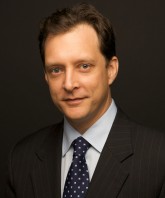 10:00am-11:00am 		Panel 1Strategic Macro and Country CompetitivenessLarry Adam		Deutsche Bank		 CIO & Chief Investment Strategist	(confirmed)Vincent Reinhart	Morgan Stanley		 Chief Economist			(confirming)Ethan Harris		Bank of America	MD, Co-head of Global Econ Research 	(confirmed)Han Wang		Industrial Securities	Chief Economist			(confirmed)The economic outlook and comparison between US and  – improved for investment and new businesses11:00am-12:00pm 		Panel 2US Equity Markets Review and Patrick Springer 	Morgan Stanley	MD		 			(confirmed)Shanquan Li		Oppenheimer Funds	MD					(confirmed)Mitchell S Nussbaum	Loeb & Loeb		Partner					(confirmed)David Ethridge		NYSE Euronext		SVP, Head of Capital Markets 		(confirming) stock exchange welcome new Chinese companies - Risk and Reward review on Chinese companies listing in the The journey and life cycle from private to public equity growth12:00pm-1:00pm 		Lunch Break1:15pm-2:15pm 		Panel 3US Bond Market Review and  for Asian BusinessesThomas Ho		Thomas Ho Company Ltd	President			(confirmed)Yong Ma		Morgan Stanley			MD				(confirmed)Jeff Skoglund		 Bernstein		SVP, Credit Research		(confirming)Kevin Chen		TIAA CREF			Director			(confirmed)Foreign entity’s bond issuing opportunities and challenges in Risk Management in fixed income market2:15pm-3:45pm 		Panel 4 Real Estate Market Opportunities and Financing	  	I.M.PEI Partnership		Chairman			(confirmed)Andrew Osborne	Brookfield			SVP, Office Acquisition		(confirmed)Steven A. Kohn		Cushman & Wakefield 		President, Equity, Debt & Structured Finance (confirmed)Peter Reisman		C Bridge			CEO 				(confirmed)Darcy Stacom		CBRE				Vice Chairman 			(confirmed)Jeff Dvorett		Kuafu Properties		EVP	 			(confirmed)Residential RE opportunity review after market rally in past yearsCommercial RE opportunity review on office, mall, warehouse, hotel or outletReal case studies for foreigners’ investment on US property3:45pm-4:45pm 	Panel 5US Expansion Prior Experience Sharing by Chinese industrial companies Xiao Yuqiang		ICBC, 		President			(confirmed)Victoria Wu		Tencent 			VP, Business Development	(confirmed)Fang XiangKe		 Southern Airlines	Deputy General Manager	(confirming)MetLife											(confirmed)Investment and business expansion: success and lessonsProtect the business and human resources4:45pm-5:00pm		Closing RemarksAFS 30th Anniversary Ceremony SpeechAFS Board 2014 group speech6:30pm-9:30pm		Reception and Dinner at Harvard Club Francis J. Kelly 		Deutsche Bank			Head, Global Public Affairs	 (confirming)Henry Tang		AFS 				Founding Chairman		(confirmed)Blake Zhang		AFS 				Chairman, Board 2014		(confirmed)Conference partners: 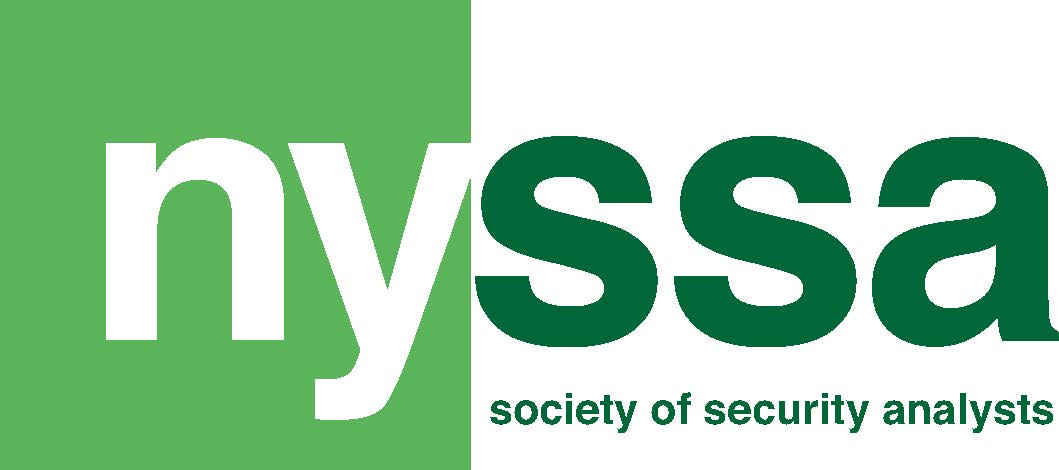 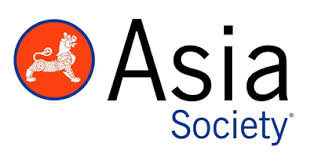 